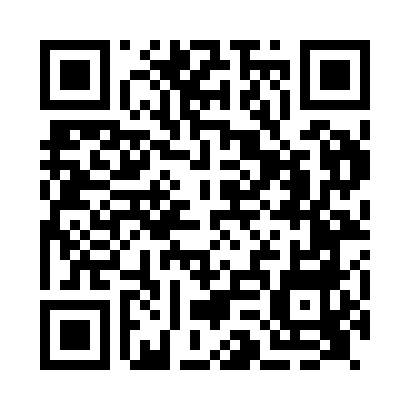 Prayer times for Strathcarron, Highland, UKMon 1 Jul 2024 - Wed 31 Jul 2024High Latitude Method: Angle Based RulePrayer Calculation Method: Islamic Society of North AmericaAsar Calculation Method: HanafiPrayer times provided by https://www.salahtimes.comDateDayFajrSunriseDhuhrAsrMaghribIsha1Mon2:574:291:267:1710:2211:542Tue2:584:301:267:1710:2111:533Wed2:584:311:267:1610:2011:534Thu2:594:321:267:1610:2011:535Fri3:004:331:267:1610:1911:536Sat3:004:351:277:1610:1811:527Sun3:014:361:277:1510:1711:528Mon3:024:371:277:1510:1611:519Tue3:034:381:277:1410:1511:5110Wed3:034:401:277:1410:1411:5011Thu3:044:411:277:1310:1311:5012Fri3:054:431:277:1310:1111:4913Sat3:064:441:287:1210:1011:4914Sun3:074:461:287:1210:0911:4815Mon3:074:471:287:1110:0711:4716Tue3:084:491:287:1010:0611:4717Wed3:094:511:287:0910:0411:4618Thu3:104:531:287:0910:0311:4519Fri3:114:541:287:0810:0111:4420Sat3:124:561:287:079:5911:4321Sun3:134:581:287:069:5811:4322Mon3:145:001:287:059:5611:4223Tue3:155:021:287:049:5411:4124Wed3:165:031:287:039:5211:4025Thu3:175:051:287:029:5011:3926Fri3:175:071:287:019:4811:3827Sat3:185:091:287:009:4611:3728Sun3:195:111:286:599:4411:3629Mon3:205:131:286:589:4211:3530Tue3:215:151:286:569:4011:3431Wed3:225:171:286:559:3811:33